Temat: Nasza Ojczyzna.Data: 7.05.2020r.Zajęcia matematyczne.Rodzic rozkłada przed dzieckiem obrazki orłów i piskląt. Zadaniem dziecka jest uporządkowanie ich w taki sposób aby orły i pisklęta były w osobnych grupach.Dziecko przelicza elementy w zbiorach orłów, piskląt, porównuje zbiory. Rodzic zabiera i dokłada elementy zbioru.Oglądanie przez dziecko cyfry 9 ( drukowanej i pisanej) karta pracy 5 s. 10. Omówienie jej kształtu, kreślenie cyfry w powietrzu dłonią , palcem , rysowanie palcem na dłoni, rysowanie nogą na podłodze, dywanie.Zabawa ruchowa: Gdzie jest pisklę. Dziecko porusza się swobodnie w pomieszczeniu naśladując lot orła. Na sygnał szukaj swojego pisklęcia dziecko – orzeł staje i poszukuje pisklęcia wg wskazówek rodzica np. patrz w prawo, w lewo, w dół , do góry itp.Wykonaj ćwiczenie 1,2,3,4 w karcie pracy 5 s. 10-11.Zajęcia plastyczne malowanie farbami.Temat: Regiony Polski.Obejrzyj ilustracje przedstawiające różne regiony Polski.Namaluj pejzaż przedstawiający wybrany region Polski.Zajęcia popołudniowe.Ćwiczenie oddechowe „ Balonik”- dziecko dmucha w balonik zawieszony na nitce.Ćwiczenia lateralizacji –dziecko kreśli w powietrzu leniwe ósemki; rysuje prawą, potem lewą ręką i dwoma naraz.Zabawa: Powiedz wyraz – dziecko wymienia wyrazy z określonymi głoskami przez rodzica np. z głoską  d-domek itp.Zagraj w dowolne gry planszowe.Poniżej ilustracje z regionami Polski oraz orły i pisklęta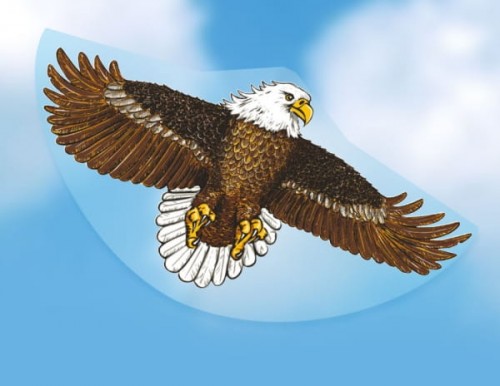 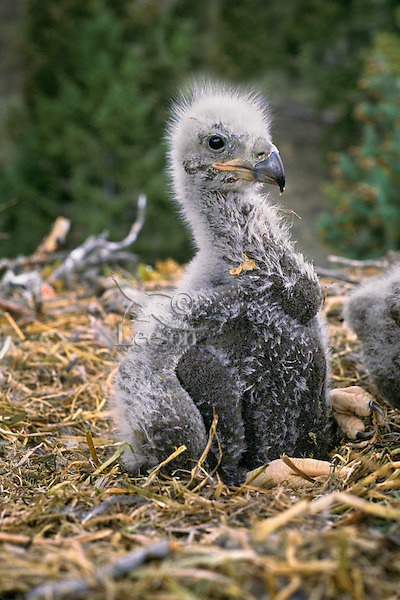 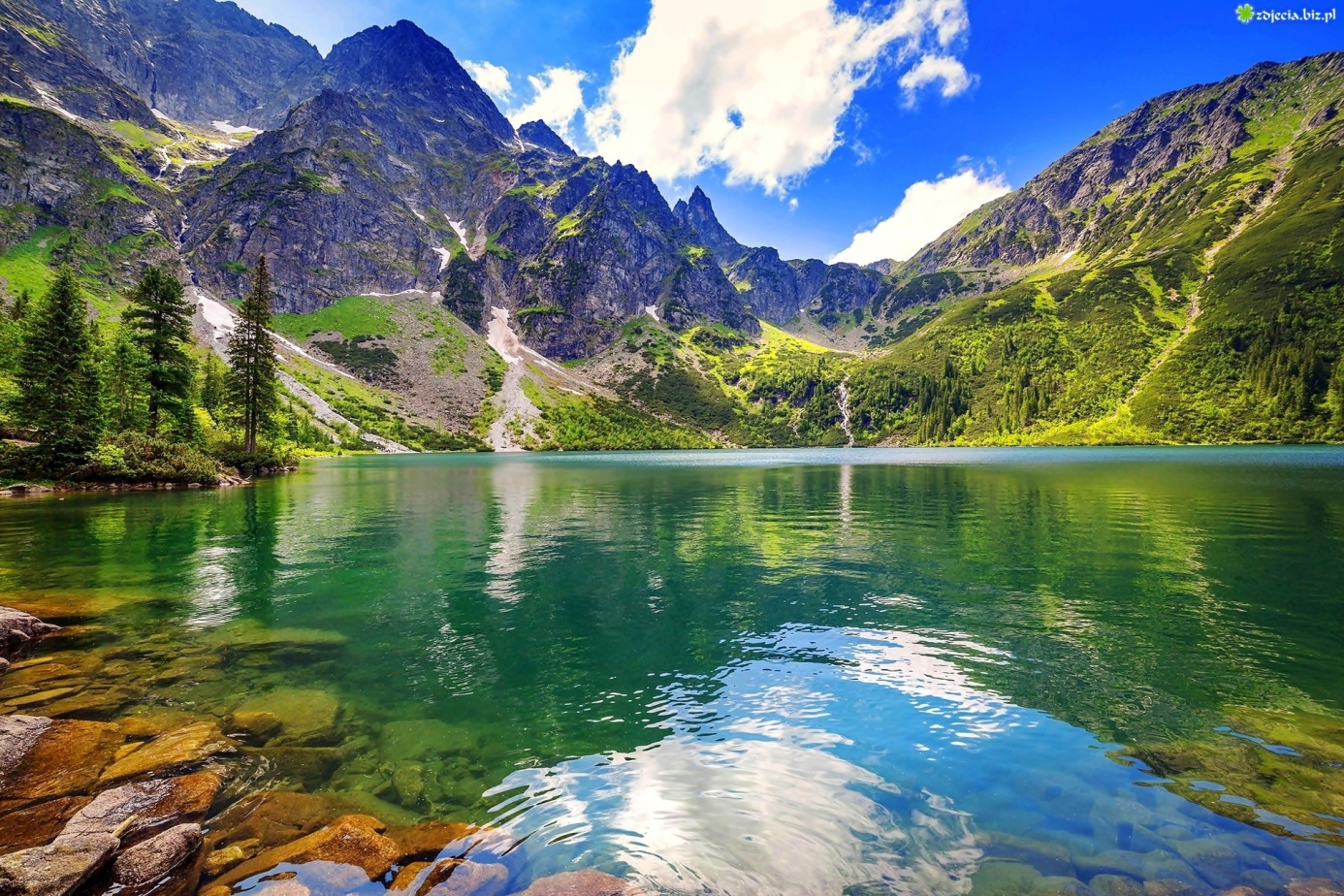 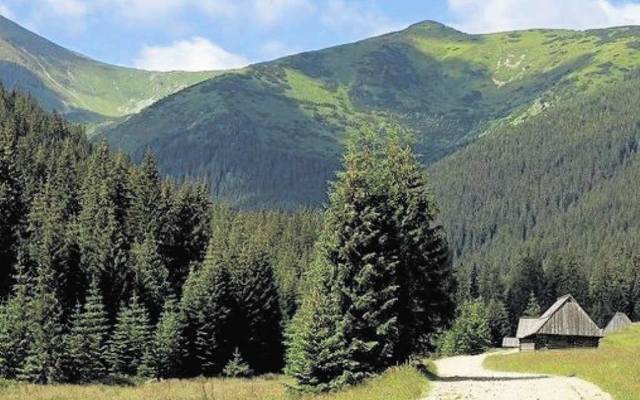 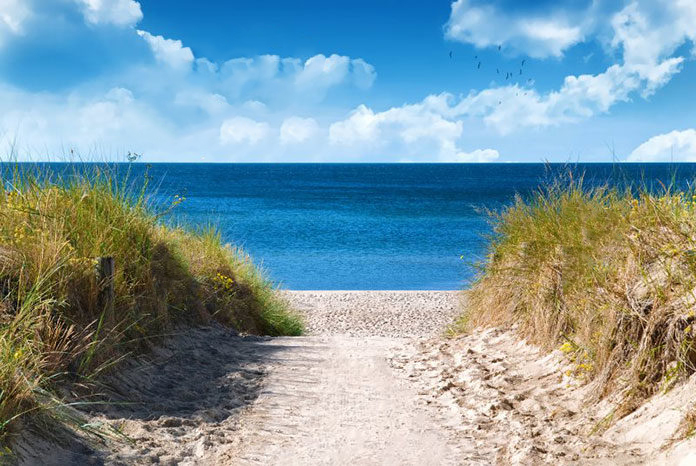 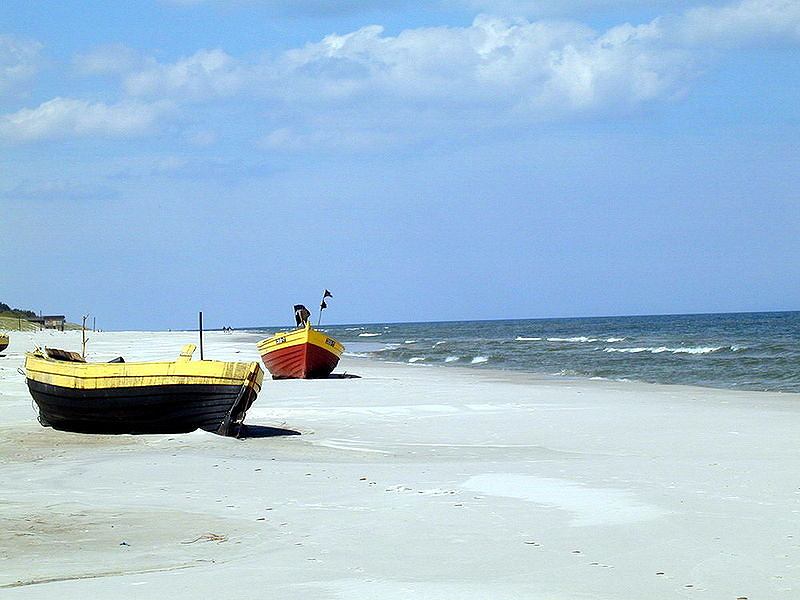 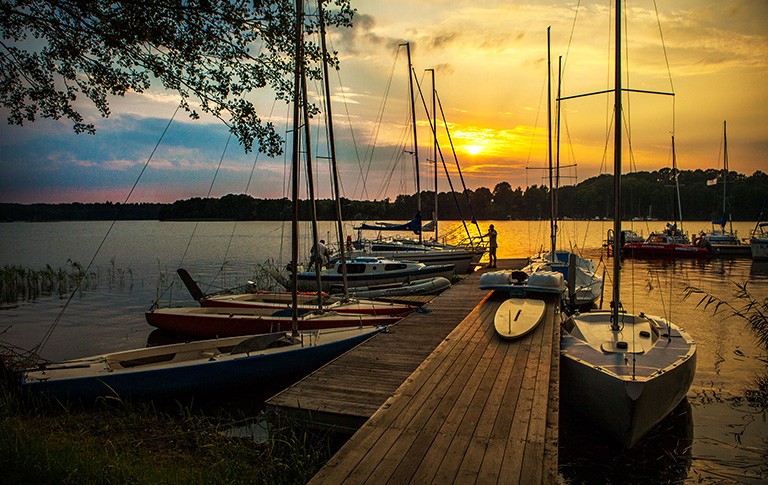 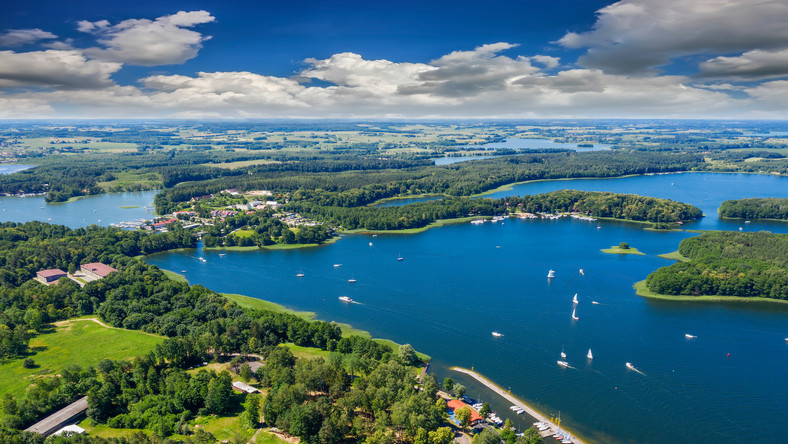 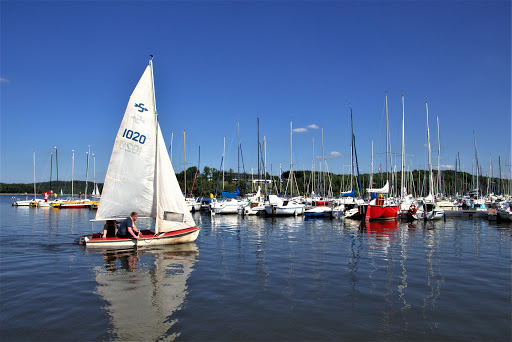 